                                                                                                 УТВЕРЖДЕН:Постановлением  Администрации муниципального образования «Ярцевский район» Смоленской области            №                от  Исполнитель:г. Ярцево 2023год.Общие сведенияПодготовка проекта межевания территории осуществляется применительно к территории, расположенной в границах одного или нескольких смежных элементов планировочной структуры, границах определенной правилами землепользования и застройки территориальной зоны и (или) границах установленной схемой территориального планирования муниципального района, генеральным планом поселения, городского округа функциональной зоны.Подготовка проекта межевания территории осуществляется для определения местоположения границ образуемых и изменяемых земельных участков.Проект планировки и межевания территории и направлен на создание благоприятных условий проживания граждан, обновление среды жизнедеятельности и территорий общего пользования г. Ярцево. Целью проекта планировки является:сбалансированное и устойчивое развитие поселения: повышения качества городской среды, улучшения внешнего облика, архитектурно-стилистических и иных характеристик объектов капитального строительстваповышение эффективности использования территорий поселения, в том числе: формирование комфортной городской среды.Проект планировки территории представляет собой документ, в котором отображаются элементы планировочной структуры и их развитие. Также тут выделяются отдельные участки, на которых в дальнейшем планируется строительство различных объектов. Основная цель проекта планировки территории - это планирование застройки определенного земельного участка, учитывая все имеющиеся объекты.Проектная документация на формирование земельного участка в целях перераспределения земельного участка с кадастровым номером: 67:25:0010609:129, расположенного по адресу: РФ, Смоленская область, Ярцевский район, Ярцевское городское поселение, г. Ярцево, ул. Гагарина, д. 20,  земельного участка с кадастровым номером: 67:25:0010609:2789, расположенного по адресу: РФ, Смоленская область, Ярцевский район, Ярцевское городское поселение, г. Ярцево, ул. Братьев Шаршановых, 54 и  не разграниченными землями государственной (муниципальной) собственности, разработана ИП Хорошкеевым А.Ю. согласно Договору на разработку проекта межевания территории, в целях установления границ земельных участков.Проект межевания территории выполнен в соответствии с правилами землепользования и застройки территорий, с требованиями технических регламентов, с градостроительным кодексом РФ, инструкциями и государственными стандартами.Объектов культурного наследия, включенных в единый государственный реестр объектов культурного наследия (памятников истории и культуры) народов РФ, границ территорий вновь выявленных объектов культурного наследия на территории нет.Мероприятий по сохранению объектов культурного наследия от возможного негативного воздействия в связи с размещением линейного объекта не требуется.Проектом необходимо предусмотреть осуществление мероприятий по охране окружающей среды, по защите территории от чрезвычайных ситуаций природного и техногенного характера, в том числе по обеспечению пожарной безопасности и гражданской обороне.Картографический материал выполнен в геодезической системе координат МСК-67.Основные цели и задачи проекта межевания территорииЦель и назначение работ по подготовке проекта межевания территории:обеспечение устойчивого развития территорий и выделения элементов планировочной структуры,перераспределение земель и земельных участков в целях приведения границ земельных участков в соответствие с утвержденным проектом межевания территории для исключения вклинивания, вкрапливания, изломанности границ, чересполосицы, на которых расположены объекты капитального строительства;обоснование и законодательное оформление границ территорий общего пользования;определение в соответствии с утвержденными нормативами градостроительного проектирования размеров и границ участков зеленых насаждений, схем организации улично-дорожной сети, что позволит органу местного самоуправления оперативно принимать решения по развитию территории, основанные на результатах объективного анализа существующей ситуации;Задачи:- определение границ формируемого земельного участка с целью перераспределения земель, находящихся в государственной или муниципальной собственности;- обеспечение публичности и открытости градостроительных решений.Проект состоит из основной части и материалов по ее обоснованию. Материалы по обоснованию и основные положения Проекта включают в себя как графические, так и текстовые материалы.При подготовке документации по планировке территорий осуществляется разработка проекта межевания территории.Краткая физико-географическая характеристика района работ.Я́рцево - город (с 1926) в России, административный центр Ярцевского районаСмоленской области. Вместе с тремя ненаселёнными деревнями образует Ярцевское городское поселение. Население - 42 385 чел. (2021).Город расположен на берегах реки Вопь (приток Днепра), в 350 км от Москвы и в 63 км от Смоленска, на шоссе Москва — Минск. Железнодорожная станция Ярцево на линии Москва -Брест. Город состоит из микрорайонов: Центр (Город), Пионерный, Старое Ярцево, Солнечный, Бельский, Халтуринский, Красный Молот, Пронькино, Яковлево, Пологи, МСО, ЛМПС, Дуброво, Городок, Милохово, Ульхово, Щекино. Через Ярцево проходят Федеральная автомобильная дорога М1 «Беларусь» (Минское шоссе), а также Смоленский ход Московской железной дороги, связывающий некоторые предприятия города. Климат близок к умеренно-холодному. Большое количество осадков выпадает даже в засушливые месяца. Среднегодовая температура - 4,8 °C. Среднее количество осадков в год - 641 мм. В самый сухой месяц года, февраль, выпадает 456 мм осадков. Наибольшее количество осадков выпадает в июле, в среднем 896 мм. Июль - самый тёплый месяц в году, средняя температура 31,4 °C. Самые низкие средние температуры в январе, около -16.4 °C. Исходные данныеПроект межевания территории разрабатывается в целях формирования нового земельного участка, образуемого в результате перераспределения земельного участка с кадастровым номером: 67:25:0010609:129, расположенного по адресу: РФ, Смоленская область, Ярцевский район, Ярцевское городское поселение, г. Ярцево, ул. Гагарина, д. 20,  земельного участка с кадастровым номером: 67:25:0010609:2789, расположенного по адресу: РФ, Смоленская область, Ярцевский район, Ярцевское городское поселение, г. Ярцево, ул. Братье Шаршановых, 54 и  не разграниченными землями государственной (муниципальной) собственности.Местоположение объекта: РФ, Смоленская область, Ярцевский район, Ярцевское городское поселение, г. Ярцево, ул. ГагаринаНормативные правовые и нормативно-технические документы:-  Федеральный закон "О государственной регистрации недвижимости" от 13.07.2015 N 218-ФЗ- Федеральный закон "О кадастровой деятельности" от 24.07.2007 N 221-ФЗ- Градостроительного Кодекса РФ от 29.12.2004 г. ,190 ОФЗ;- Земельного Кодекса РФ от 25.10.2001 г. ,№136 - ФЗ;- Инструкции о порядке разработки, согласования, экспертизы и утверждении градостроительной документации, СНиП 11-04-2003.Учтены рекомендации и требования следующих нормативных документов и проектной документации :- СНиП 2.07.01 .-89 « Градостроительство. Планировка и застройка городов и сельскихпоселений»;- СанПиН 2.2.1/2.1.1.1200-03 «санитарно-защитные зоны и санитарная классификацияпредприятий , сооружений и иных объектов»;- СанПиН 2971-84 «Санитарные нормы и правила защиты населения от воздействияэлектромагнитного поля, создаваемого воздушными линиями электропередач ВЛ) переменного тока промышленной частоты»- Генеральный план Ярцевского городского поселения Ярцевского района Смоленской области, утвержден Решением Совета депутатов Ярцевского городского поселения Ярцевского района Смоленской области от № 32 от 23.04.2023г;- Правила землепользования и застройки Ярцевского городского поселения Ярцевского района Смоленской области, утверждены Постановлением Администрации муниципального образования «Ярцевский район» Смоленской области № 0697 от 26.05.2023;- Кадастрового плана территории от 29.05.2023 № КУВИ-001/2023-123223968;Выписки из Единого государственного реестра недвижимости об объекте недвижимости от 01.11.2023 № КУВИ-001/2023-247265269;- Выписки из Единого государственного реестра недвижимости об объекте недвижимости от 01.11.2023 № КУВИ-001/2023-247266074;- Постановление Администрации Смоленской области №207 от 5 июня 2007г. «Об утверждении нормативов градостроительного проектирования Смоленской области»;- Постановлением Правительства РФ от 2 февраля 1996 года № 105 « Об утверждении Положения о порядке установления границ землепользования в застройке городов и других поселений с изменениями и дополнениями от 21 августа 2000 года, Постановление Правительства № 615;-Постановлением правительства РФ от 26 сентября 1997 года №1223 «Об утверждении Положения об определении размеров и установлении границ земельных участков в кондоминиумах» с изменениями и дополнениями от 21 августа 2000 года, Постановление Правительства №615;- СП 30-101-98 «Методические указания по расчёту нормативных размеров земельных участков в кондоминиумах»;утвержденных приказом Минземстроя России № 59 от 26.08.1998г.Характеристика территории на которой проводится межеваниеРассматриваемая в настоящем проекте межевания территория в вышеуказанных границах, относится к категории земель населенных пунктов и представляет собой часть элемента планировочной структуры.Согласно Правил землепользования и застройки Ярцевского городского поселения Смоленской области (в дальнейшем Правила), рассматриваемая, в настоящем проекте межевания, территория расположена в пределах территориальной зоны: Зона специализированной общественной застройки – О.2.Виды разрешенного использования земельных участков и объектов капитального строительства.ЗУ min - предельные минимальные размеры земельных участков, в том числе их площадь;ЗУ max - предельные максимальные размеры земельных участков, в том числе их площадь;Отступ - минимальные отступы от границ земельных участков в целях определения мест допустимого размещения зданий, строений, сооружений, за пределами которых запрещено строительство зданий, строений, сооружений;Эт. - предельное количество этажей или предельную высоту зданий, строений, сооружений;% - максимальный процент застройки в границах земельного участка, определяемый как отношение суммарной площади земельного участка, которая может быть застроена, ко всей площади земельного участка.**** - для формирования земельных участков под существующими многоквартирными жилыми домами в соответствии с жилищным законодательством.- В случае расширения земельного участка с любым видом разрешенного использования минимальная площадь земельного участка под расширение территории не подлежит ограничению. После объединения существующего земельного участка и земельного участка «под расширение территории» - площадь земельного участка не должна превышать нормативную максимальную.Максимальный класс опасности (по санитарной классификации) объектов капитального строительства, размещаемых на территории участков зоны – V.Иные показатели по параметрам застройки зоны О.2: территории объектов обслуживания населения; требования и параметры по временному хранению индивидуальных транспортных средств, размещению гаражей и открытых автостоянок, требования и параметры к доле озелененной территории земельных участков, регламентируются и устанавливаются нормативами градостроительного проектирования.Противопожарные расстояния между зданиями согласно действующему законодательству.В соответствии с кадастровым делением территории муниципального образования Ярцевского городского поселения Смоленской области рассматриваемая в настоящем проекте территория расположена в пределах кадастрового квартала 67:25:0010609.Проект межевания составлен с целью образования земельного участка и определения его границ в составе существующей застройки.Инженерная инфраструктураВопросы инженерного оборудования в проекте не рассматривались. Разработка данного раздела не предусмотрена техническим заданием проекта.Предложения по установлению линий градостроительного регулированияСуществующей градостроительной документацией Ярцевского городского поселения Ярцевского района Смоленской области утвержденные красные линии отсутствуют.Проектом межевания установление красных линий не предусмотрено.Анализ территории проектирования на предмет сформированных земельных
участков, прошедших государственный кадастровый учетТерритория, рассматриваемая проектом межевания, расположена в границах кадастрового квартала 67:25:0010611.Территория со всех сторон ограничена землями населенных пунктов.На северо-восточной части территории располагается автомобильная дорога (ул. Гагарина). По северо-западной стороне перераспределяемых участков находится земельный участок в кадастровым номером 67:25:0010609:2586 с ври «под многоквартирным жилым домом». В юго-восточной и юго-западной части расположены земли собственность на которые не разграничена.Рассматриваемая в настоящем проекте межевания территория в вышеуказанных границах, относится к категории земель населенных пунктов и представляет собой часть элемента планировочной структуры.Правом распоряжаться данными землями имеет администрация муниципального образования «Ярцевский район» Смоленской области.Предложения по установлению границ и разрешенного
использования земельного участкаТерритория квартала является центральной частью города.Проект планировки и межевания территории выполнен с целью образования земельного участка в результате перераспределения земельных участков с кадастровыми номерами: 67:25:0010609:129, 67:25:0010609:2783, и земель не разграниченной государственной собственности.В соответствии с «Правилами землепользования и застройки муниципального образования Ярцевское городское поселение Ярцевского района Смоленской области» территориальная зона О.2, - Зона специализированной общественной застройки.Земельный участок 67:25:0010609:129 находится в собственности физического лица, вид разрешенного использования - предпринимательство.Земельный участок 67:25:0010609:2783 является участком, собственность на который не разграничена, вид разрешенного использования – под многоквартирным жилым домом.На основании Федеральный закон от 25.10.2001 N 137-ФЗ (ред. от 14.07.2022) "О введении в действие Земельного кодекса Российской Федерации", ст. 3.3: отсутствие государственной регистрации права собственности на земельные участки, государственная собственность на которые не разграничена, не является препятствием для распоряжения ими.«Исполнительный орган государственной власти или орган местного самоуправления, уполномоченные на предоставление земельных участков, государственная собственность на которые не разграничена, также являются органами, уполномоченными на заключение в отношении таких земельных участков договора мены, соглашения об установлении сервитута, соглашения о перераспределении земель и земельных участков, государственная собственность на которые не разграничена, на принятие решений о перераспределении земель и земельных участков, государственная собственность на которые не разграничена, и на выдачу разрешения на использование земель и земельных участков, государственная собственность на которые не разграничена, в соответствии с Земельным кодексом Российской Федерации».Образуется один земельный участок:Категория земель образуемого земельного участка - Земли населенных пунктов, с разрешенным видом использования «магазины», площадью 2149 кв.м., из земель не разграниченной государственной собственности и земельных участков с КН 67:25:0010609:129 и 67:25:0010609:2783. Территориальная зона – О.2 Зона специализированной общественной застройки, местоположение земельного участка: РФ, Смоленская область, Ярцевский район, Ярцевское городское поселение, г. Ярцево, ул. Гагарина.При формировании границ земельного участка было обеспечено соблюдение следующих требований:- границы проектируемых земельных участков устанавливаются в зависимости от функционального назначения территориальной зоны и обеспечения условий эксплуатации объектов недвижимости, включая проезды, проходы к ним;- формирование земельных участков выполнено с учетом существующей градостроительной ситуации, положения красных линий, границ земельных участков, фактического использования территории.ПРОЕКТ МЕЖЕВАНИЯ ТЕРРРИТОРИИМатериалы по обоснованию
Том2Проект межевания территории для формирования земельного участка, образуемого в результате перераспределения земельного участка с кадастровым номером: 67:25:0010609:129, расположенного по адресу: РФ, Смоленская область, Ярцевский район, Ярцевское городское поселение, г. Ярцево, ул. Гагарина, д. 20,  земельного участка с кадастровым номером: 67:25:0010609:2789, расположенного по адресу: РФ, Смоленская область, Ярцевский район, Ярцевское городское поселение, г. Ярцево, ул. Братьев Шаршановых, 54 и  не разграниченными землями государственной (муниципальной) собственности, для исключения вклинивания, вкрапливания, изломанности границ, чересполосицы при условии, что площадь земельных участков, находящихся в частной собственности, увеличивается в результате этого перераспределения не более чем до установленных предельных максимальных размеров земельных участков, разработан в виде отдельного документа в соответствии с Договором на разработку проекта межевания территории, в целях установления границ земельных участков, градостроительными регламентами, техническими регламентами, в том числе устанавливающими требования по обеспечению пожарной безопасности с целью образования земельного участка путем перераспределения и подготовлена в соответствии с действующим законодательством в сфере градостроительства и архитектуры и нормативно правовыми актами, методическими указаниями, принятыми в рамках действующего законодательства и содержит в своем составе текстовую и графическую части. Проект межевания разработан в системе координат МСК-67, зона 1 на основании Кадастрового плана территории от 29.05.2023 № КУВИ-001/2023-123223968, полученного из Федеральной геоинформационной системы Единого Государственного реестра недвижимости (далее ФГИС ЕГРН).Графические материалы выполнены в масштабе 1:1000, 1:500 и включают в себя чертеж межевания территории и чертеж земельного участка, образуемого в рамках данного проекта межевания территории.На чертеже межевания территории отображены следующие объекты:границы кадастрового деления;границы земельных участков, сведения о которых внесены в ЕГРН;зона планируемого размещения объекта;границы зон с особыми условиями использования;Чертеж межевания территории не отображает границы особо охраняемых природных территорий и границы территорий объектов культурного наследия, т.к. проектируемый объект располагается вне границ таких территорий.На чертеже земельных участков, образуемых в рамках данного проекта межевания территории, отображены:граница земельного участка, образуемого в результате перераспределения.Одним из основных нормативно-правовых документов для принятия решений по составлению проекта межевания территории являются Правила землепользования и застройки, принятые в соответствии с Градостроительным кодексом Российской Федерации, Федеральным законом "Об общих принципах организации местного самоуправления в Российской Федерации", Земельным кодексом Российской федерации и иными законами и нормативными правовыми актами Российской Федерации.Подготовка проекта межевания осуществлена применительно к застроенным и подлежащим застройке территориям, расположенным в границах элементов планировочной структуры.Подготовка проектов межевания застроенных территорий осуществляется в целях установления границ застроенных земельных участков и границ незастроенных земельных участков. Подготовка проектов межевания подлежащих застройке территорий осуществляется в целях установления границ незастроенных земельных участков, планируемых для предоставления физическим и юридическим лицам для строительства, а также границ земельных участков, предназначенных для размещения объектов капитального строительства федерального, регионального или местного значения.Размеры земельных участков в границах застроенных территорий устанавливаются с учетом фактического землепользования и градостроительных нормативов и правил, действовавших в период застройки указанных территорий.Цель разработки проекта межеванияПодготовка проекта межевания осуществлена применительно к застроенным и подлежащим застройке территориям, расположенным в границах элементов планировочной структуры.Подготовка проектов межевания застроенных территорий осуществляется в целях установления границ застроенных земельных участков и границ незастроенных земельных участков. Подготовка проектов межевания подлежащих застройке территорий осуществляется в целях установления границ незастроенных земельных участков, планируемых для предоставления физическим и юридическим лицам для строительства, а также границ земельных участков, предназначенных для размещения объектов капитального строительства федерального, регионального или местного значения.Размеры земельных участков в границах застроенных территорий устанавливаются с учетом фактического землепользования и градостроительных нормативов и правил, действовавших в период застройки указанных территорий.Целью подготовки проекта межевания является установление границы земельного участка и формирование земельного участка, как объекта государственного кадастрового учета.Основными задачами проекта межевания территории являются формирование границ земельного участка, образуемого в результате перераспределения земельного участка с кадастровым номером: 67:25:0010609:129, расположенного по адресу: РФ, Смоленская область, Ярцевский район, Ярцевское городское поселение, г. Ярцево, ул. Гагарина, д. 20,  земельного участка с кадастровым номером: 67:25:0010609:2789, расположенного по адресу: РФ, Смоленская область, Ярцевский район, Ярцевское городское поселение, г. Ярцево, ул. Братьев Шаршановых, 54 и  не разграниченными землями государственной (муниципальной) собственности и определение местоположения его границ, установление вида разрешенного использования образуемого земельного участка, соблюдение общественных, частных интересов и прав, затрагиваемых при формировании земельного участка.Основными задачами проекта межевания территории являются:Формирование границ земельного участка, образуемого в результате перераспределения земельного участка с кадастровым номером: 67:25:0010609:129, расположенного по адресу: РФ, Смоленская область, Ярцевский район, Ярцевское городское поселение, г. Ярцево, ул. Гагарина, д. 20,  земельного участка с кадастровым номером: 67:25:0010609:2789, расположенного по адресу: РФ, Смоленская область, Ярцевский район, Ярцевское городское поселение, г. Ярцево, ул. Братьев Шаршановых, 54 и  не разграниченными землями государственной (муниципальной) собственности.Координирование объекта землепользования.Установление вида разрешенного использования образуемого земельного участка.Установление адреса образуемого земельного участка.Соблюдение общественных, частных интересов и прав, затрагиваемых при формировании земельного участка.Проектом планировки и межевания территории предусматривается образование земельного участка под условным номером ЗУ1, с разрешенным использованием «магазины», площадь участка составляет 2149 кв.м.Для образования земельного участка не требуется изъятие земель и земельных участков, не требуется перевод земель в иные категории.Исходные материалы, используемые в проекте межевания:Правила землепользования и застройки Ярцевского городского поселения Ярцевского района Смоленской области.Генеральный план Ярцевского городского поселения Ярцевского района Смоленской области.Сведения из единого государственного реестра недвижимости (ЕГРН) о земельных участках, границы которых установлены в соответствии с требованиями земельного законодательства.Опорно-межевая сеть на территории проектированияНа территории проектирования существует установленная система геодезической сети для определения координат точек земной поверхности с использованием спутниковых систем. Система координат: МСК-67. Проект межевания выполнен в системе координат установленной на территории проектирования.Действующая система геодезической сети удовлетворяет требованиям Приказа Федеральной службы государственной регистрации, кадастра и картографии от 23.10.2020г.№П/0393 "Об утверждении требований к точности и методам определения координат характерных точек границ земельного участка, требований к точности и методам определения координат характерных точек контура здания, сооружения или объекта незавершенного строительства на земельном участке, а также требований к определению площади здания, сооружения, помещения, машино-места".Рекомендации по порядку установления границ на местностиУстановление границ земельных участков на местности следует выполнять в соответствии с требованиями федерального законодательства, а также инструкции по проведению межевания.Вынос межевых знаков на местность необходимо выполнять в комплексе землеустроительных работ с обеспечением мер по уведомлению заинтересованных лиц и согласованию с ними границ.При формировании границ земельного участка был проведен анализ сведений, полученных из Управления Федеральной службы государственной регистрации, кадастра и картографии по Смоленской области, о границах смежных земельных участков.Перераспределяемый объект расположен на территории Ярцевского городского поселения, Ярцевского района Смоленской области в границах кадастрового квартала 67:25:0010609 на землях населенных пунктов, в территориальной зоне О.2- Зона специализированной общественной застройки.В соответствии со сведениями государственного кадастра недвижимости в пределах границ перераспределяемого объекта публичные сервитуты не установлены. Границы зон действия публичных сервитутов проектом не предусмотрены.В пределах границ перераспределяемого земельного участка объекты культурного наследия, включенные в единый государственный реестр, либо выявленные объекты культурного наследия отсутствуют. В соответствии с этим границы территорий объектов культурного наследия на чертеже межевания территории не отображены. Границы территорий объектов культурного наследия в проекте не разрабатываются. Красные линии градостроительным регламентом не установлены.Сведения о формировании границ земельного участка, выполненного в рамках настоящего проекта межевания территории приведены в таблице 1:Таблица 1.Основные показатели по проекту межеванияСведения о формировании границ земельного участка, выполненного в рамках настоящего проекта межевания территории: сведения об адресе, площади, разрешенном использовании и категории земель приведены в таблице 2:Таблица 2.Сформированные границы земельного участка позволяют обеспечить необходимые требования по содержанию и обслуживанию объектов нежилой застройки.Земельный участок, сформированный настоящим проектом определен для его оформления и признания его объектом недвижимости в установленном законом порядке. На образуемом земельном участке расположены объекты недвижимости с кадастровыми номерами 67:25:0010609:2802 (нежилое здание), 67:25:0000000:244 (сооружение «ПТК газификации)Заключение о соответствии разработанной документации
требованиям законодательства о градостроительной деятельности.Документация по межеванию территории в целях формирования земельного участка, образуемого в результате перераспределения земельного участка с кадастровым номером: 67:25:0010609:129, расположенного по адресу: РФ, Смоленская область, Ярцевский район, Ярцевское городское поселение, г. Ярцево, ул. Гагарина, д. 20,  земельного участка с кадастровым номером: 67:25:0010609:2789, расположенного по адресу: РФ, Смоленская область, Ярцевский район, Ярцевское городское поселение, г. Ярцево, ул. Братьев Шаршановых, 54 и  не разграниченными землями государственной (муниципальной) собственности, выполнена на основании правил землепользования и застройки в соответствии с требованиями технических регламентов, нормативов градостроительного проектирования, градостроительных регламентов с учетом границ территорий объектов культурного наследия, границ зон с особыми условиями использования территорий.Данным проектом межевания все существующие объекты недвижимости, в том числе объекты имеющие самовольное размещение, были включены в проектируемые границы земельного участка. Вся остальная отводимая территория свободна от застройки, но имеются линейные объекты инженерных сетей.Настоящий проект обеспечивает равные права и возможности правообладателей земельных участков в соответствии с действующим законодательством. Сформированные границы земельного участка позволяют обеспечить необходимые требования по содержанию и обслуживанию объектов застройки в условиях сложившейся планировочной системы территории проектирования.Графический материал
к основной части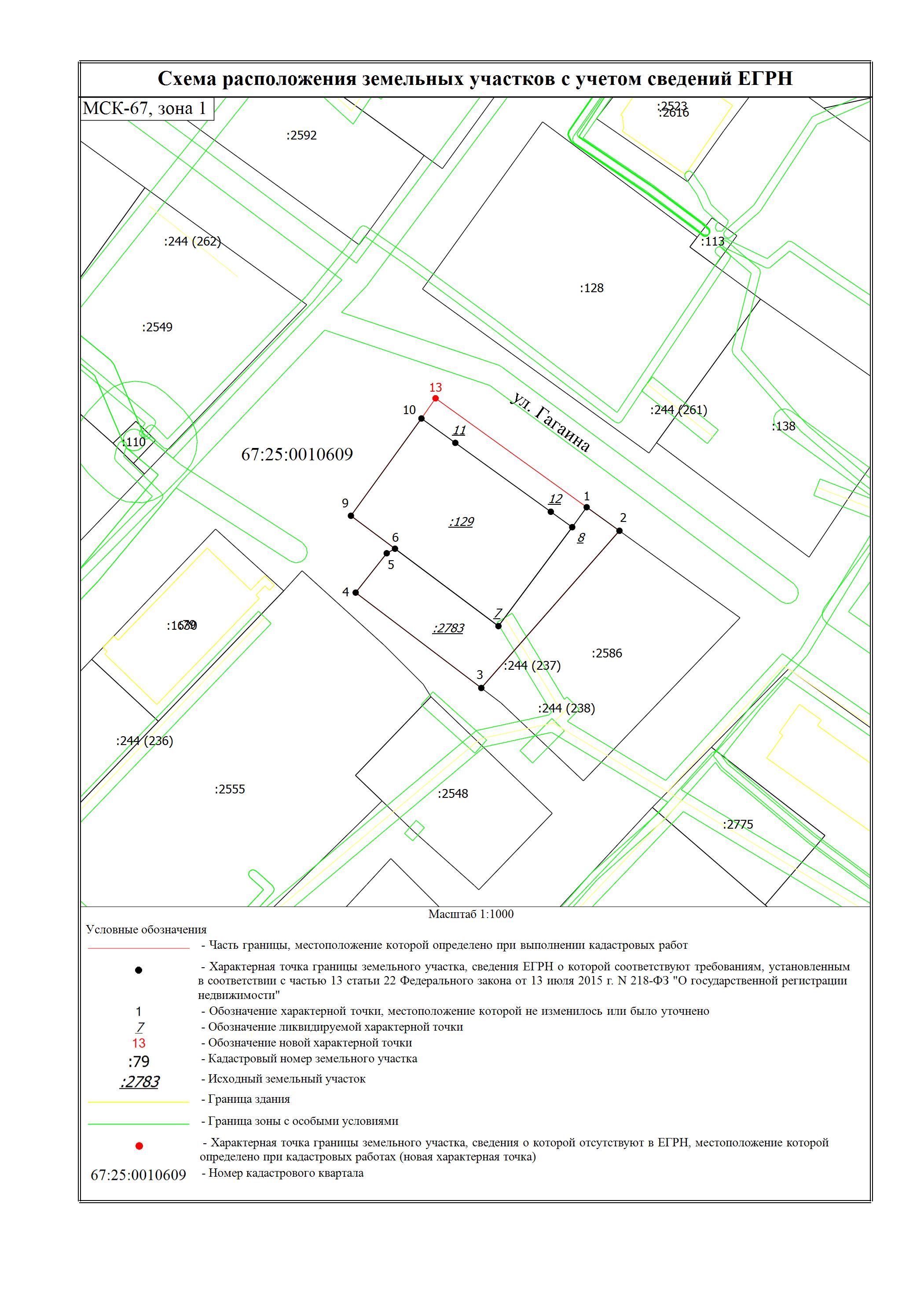 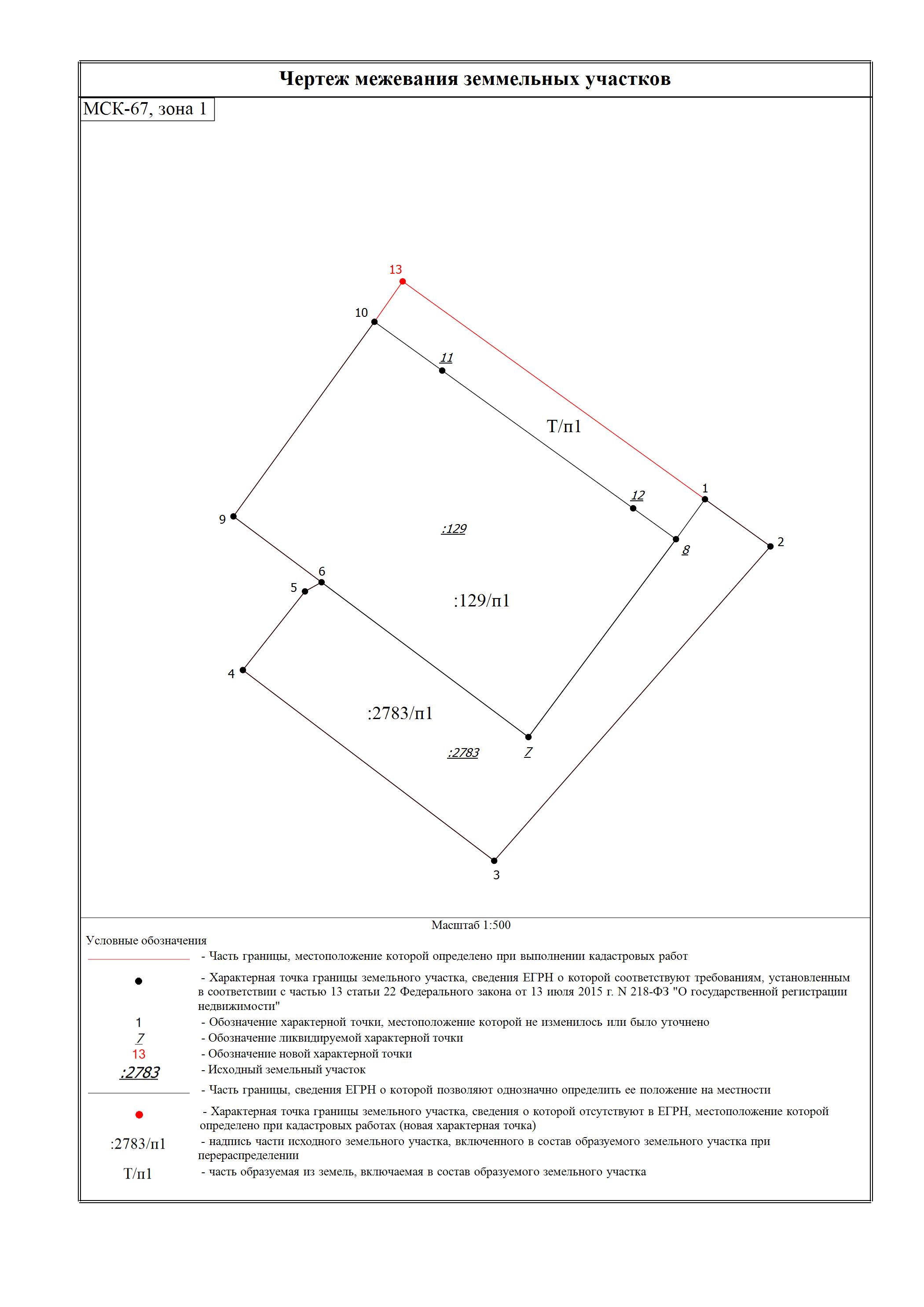 ПРОЕКТпланировки и межевания территории части квартала с целью перераспределения земельного участка с кадастровым номером 67:25:0010609:129, земельного участка с кадастровым номером 67:25:0010609:2783 и земель, находящихся в государственной собственности,
расположенного в по ул. Гагарина г. Ярцево Смоленской областитом 1Фамилия, имя, отчество кадастрового инженера (при наличии отчества): Хорошкеев Александр ЮрьевичФамилия, имя, отчество кадастрового инженера (при наличии отчества): Хорошкеев Александр Юрьевич№ квалификационного аттестата кадастрового инженера   67-11-0143№ квалификационного аттестата кадастрового инженера   67-11-0143Контактный телефон  8-951-698-20-15Контактный телефон  8-951-698-20-15Почтовый адрес и адрес электронной почты, по которым осуществляется связь с кадастровым инженеромСмоленская область, г. Ярцево, 2-й Дачный пер., д. 3e-mail9516982015@mail.ruПочтовый адрес и адрес электронной почты, по которым осуществляется связь с кадастровым инженеромСмоленская область, г. Ярцево, 2-й Дачный пер., д. 3e-mail9516982015@mail.ruСокращенное наименование юридического лица, если кадастровый инженер является работником юридического лица   -Сокращенное наименование юридического лица, если кадастровый инженер является работником юридического лица   -Подпись: Дата 27.10.2023Место для оттиска печати кадастрового инженераМесто для оттиска печати кадастрового инженера№ п/пНаименование ВРИКод (числовое обозначение ВРИ)ЗУ min,кв.м.ЗУ max,кв.м.Отступ, мЭт.%Основные виды разрешенного использования1.Социальное обслуживание3.2200100000от красной линии – 5 м;от границы участка - 3 м*3602.Бытовое обслуживание3.3200100000от красной линии – 5 м;от границы участка - 3 м*3603.Коммунальное обслуживание3.1не подлежит ограничениюне подлежит ограничениюот красной линии – 5 м;от границы участка - 3 м*не подлежит ограничению754.Здравоохранение3.4200не подлежит ограничениюне подлежит ограничениюне подлежит ограничению605.Амбулаторно-поликлиническое обслуживание3.4.1200не подлежит ограничениюне подлежит ограничениюне подлежит ограничению606.Стационарное медицинское обслуживание3.4.2200не подлежит ограничениюне подлежит ограничениюне подлежит ограничению507.Образование и просвещение3.5не подлежит ограничениюне подлежит ограничениюне подлежит ограничениюне подлежит ограничениюне подлежит ограничению8.Дошкольное, начальное и среднее общее образование3.5.1не подлежит ограничениюне подлежит ограничениюот красной линии – 25 м;от границы участка - 6 м2-3не подлежит ограничению9.Среднее и высшее профессиональное образование3.5.2не подлежит ограничениюне подлежит ограничениюот красной линии – 25 м;от границы участка - 6 мне подлежит ограничениюне подлежит ограничению10.Культурное развитие3.620010000от красной линии – 5 м;от границы участка - 3 м*25011.Историко-культурная деятельность9.3не подлежит ограничениюне подлежит ограничениюне подлежит ограничениюне подлежит ограничениюне подлежит ограничению12.Земельные участки (территории) общего пользования12.0не подлежит ограничениюне подлежит ограничениюне подлежит ограничениюне подлежит ограничениюне подлежит ограничению13.Спорт5.1200100000от красной линии – 15 м;от границы участка - 6 мне подлежит ограничению75Вспомогательные виды разрешенного использования14.Обслуживание жилой застройки2.7не подлежит ограничениюне подлежит ограничениюне подлежит ограничениюне подлежит ограничениюне подлежит ограничению15.Хранение автотранспорта2.7.1не подлежит ограничениюне подлежит ограничениюот красной линии – 5 м;от границы участка - 3 м**не подлежит ограничению75Условно разрешенные виды использования16.Жилая застройка2.0не подлежит ограничению****не подлежит ограничению****от красной линии – 5 м;от границы участка -3 м*3-16не подлежит ограничению17.Многоэтажная жилая застройка (высотная застройка)2.6не подлежит ограничению****не подлежит ограничению****от красной линии – 5 м;от границы участка -3 м*16не подлежит ограничению18.Среднеэтажная жилая застройка2.5не подлежит ограничению****не подлежит ограничению****от красной линии – 5 м;от границы участка -3 м*8не подлежит ограничению19.Блокированная жилая застройка2.3200600не подлежит ограничению****от красной линии – 5 м;от границы участка -3 м*34020.Малоэтажная многоквартирная жилая застройка2.1.1не подлежит ограничению****не подлежит ограничению****от красной линии – 5 м;от границы участка -3 м*44021.Магазины4.440010000от красной линии – 5 м;от границы участка - 3 м*35022.Общественное питание4.640010000от красной линии – 5 м;от границы участка - 3 м25023.Гостиничное обслуживание4.7400100000от красной линии – 5 м;от границы участка - 3 м34524.Автомобильный транспорт7.2не подлежит ограничениюне подлежит ограничениюот красной линии – 5 м;от границы участка - 3 мне подлежит ограничениюне подлежит ограничению25.Объекты дорожного сервиса4.9.120010000от красной линии – 5 м;от границы участка - 3 мне подлежит ограничению45КодВРИНаименованиеВРИОписание вида разрешенного использованияПредельные размеры земельных участков (кв. м)Предельные размеры земельных участков (кв. м)Максима льный процент застройки участкаМаксимальноеколичествоэтажейилимаксимальнаявысот а ОКСМинимальные отступы от границ земельного участка (м)КодВРИНаименованиеВРИОписание вида разрешенного использованияminmaxМаксима льный процент застройки участкаМаксимальноеколичествоэтажейилимаксимальнаявысот а ОКСМинимальные отступы от границ земельного участка (м)4.4магазины-4001000050%3от красной линии – 5 м;от границы участка - 3 мУсловный номер земельного участка:ЗУ1Условный номер земельного участка:ЗУ1Условный номер земельного участка:ЗУ1Площадь образуемого земельного участка 2149кв.м.Площадь образуемого земельного участка 2149кв.м.Площадь образуемого земельного участка 2149кв.м.Исходный номер земельного участка 67:25:0010609:129   Площадь 1164 кв.м.                                                                67:25:0010609:2783 Площадь 748 кв.м.Исходный номер земельного участка 67:25:0010609:129   Площадь 1164 кв.м.                                                                67:25:0010609:2783 Площадь 748 кв.м.Исходный номер земельного участка 67:25:0010609:129   Площадь 1164 кв.м.                                                                67:25:0010609:2783 Площадь 748 кв.м.Разрешенное использование образуемого земельного участка: Магазины  Разрешенное использование образуемого земельного участка: Магазины  Разрешенное использование образуемого земельного участка: Магазины  Адрес (местоположение) образуемого земельного участка: РФ, Смоленская область, Ярцевский район, Ярцевское городское поселение, г. Ярцево, ул. ГагаринаАдрес (местоположение) образуемого земельного участка: РФ, Смоленская область, Ярцевский район, Ярцевское городское поселение, г. Ярцево, ул. ГагаринаАдрес (местоположение) образуемого земельного участка: РФ, Смоленская область, Ярцевский район, Ярцевское городское поселение, г. Ярцево, ул. ГагаринаОбозначение характерных точек границКоординаты (МСК-76)Координаты (МСК-76)Обозначение характерных точек границXY1231491373,251263775,382491367,891263782,823491332,171263751,434491353,841263722,875491362,781263729,936491363,821263731,819491371,301263721,8010491393,411263737,8213491398,001263741,03ОбразуемыйземельныйучастокАдрес(местоположение)КатегорияземельРазрешенноеиспользованиеПлощадь, кв. м.:ЗУ1РФ, Смоленская область, Ярцевский район, Ярцевское городское поселение, г. Ярцево, ул. ГагаринаЗемлинаселенных пунктовмагазины2149